Eliminating Insoluble Matter in our Sewer SystemsThis is a friendly reminder that insoluble items, such as but not limited to, wipes of ANY kind – Flushable wipes, Clorox wipes, Lysol wipes, baby wipes, makeup wipes, paper towels, condoms, feminine hygiene products, rags MUST NOT BE FLUSHED DOWN THE TOILET. These items, as well as others not listed, can clog up the sewer lines, create sewer backups which can back up into your home and leads to costly repairs. This can damage and disrupt the function of the pump stations, filters, and the sewer system as a whole.If there is insoluble matter found to be in your sewer line during a repair, you will be deemed to have caused the blockage and will be liable for the cost of necessary repairs, according to the terms of your lease.Eliminating grease and insoluble matter from the sewer system is a serious matter and requires your immediate assistance. Working together to eliminate costly repairs is key to providing stability and longevity to our sewer systems.We appreciate your immediate cooperation in this regard to ensure the wellness of your community.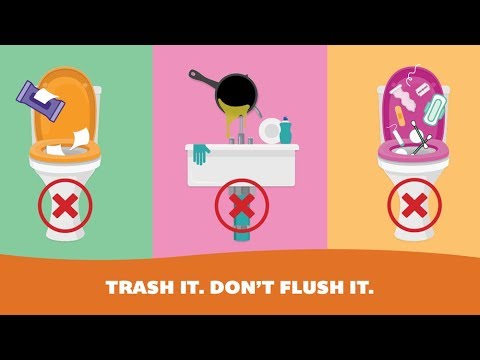 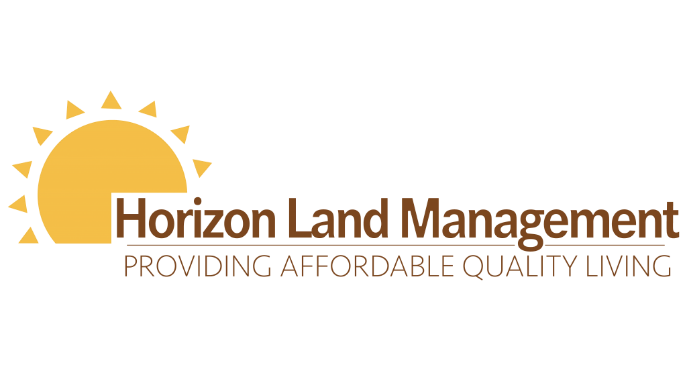 